WYDZIAŁ NAUK  SPOŁECZNYCHUNIWERSYTET OPOLSKIWNS 2016-2020(Księga w procesie edycji…)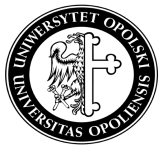 REJESTR PROCEDUR DOSKONALENIA JAKOŚCI KSZTAŁCENIA NA WYDZIALE FILOLOGICZNYMREJESTR PROCEDUR DOSKONALENIA JAKOŚCI KSZTAŁCENIA NA WYDZIALE FILOLOGICZNYMREJESTR PROCEDUR DOSKONALENIA JAKOŚCI KSZTAŁCENIA NA WYDZIALE FILOLOGICZNYMREJESTR PROCEDUR DOSKONALENIA JAKOŚCI KSZTAŁCENIA NA WYDZIALE FILOLOGICZNYMWydanie 12014/15/16SymbolproceduryNazwa proceduryNazwa proceduryNazwa proceduryDataDataWydanieWydanieStronaStronaSDJK-O-WNS-1Ogólna procedura doskonalenia jakości kształcenia – oznaczenie procedurOgólna procedura doskonalenia jakości kształcenia – oznaczenie procedurOgólna procedura doskonalenia jakości kształcenia – oznaczenie procedur--114-54-5SDJK-O-WNS-2Procedura tworzenia, modyfikowa-nia kierunków studiów i specjalnościProcedura tworzenia, modyfikowa-nia kierunków studiów i specjalnościProcedura tworzenia, modyfikowa-nia kierunków studiów i specjalnościw edycjiw edycji11SDJK-O-WNS-3Procedura tworzenia studiów doktoranckich i projektowania programów studiów doktoranckich w UOProcedura tworzenia studiów doktoranckich i projektowania programów studiów doktoranckich w UOProcedura tworzenia studiów doktoranckich i projektowania programów studiów doktoranckich w UOw edycjiw edycji11SDJK-O-WNS-4Procedura tworzenia studiów podyplomowych i kursówProcedura tworzenia studiów podyplomowych i kursówProcedura tworzenia studiów podyplomowych i kursóww edycjiw edycji11SDJK-O-WNS-5Procedura weryfikacji osiągania zakładanych efektów kształcenia oraz oceniania studentów, doktorantów i słuchaczy studiów podyplomowychProcedura weryfikacji osiągania zakładanych efektów kształcenia oraz oceniania studentów, doktorantów i słuchaczy studiów podyplomowychProcedura weryfikacji osiągania zakładanych efektów kształcenia oraz oceniania studentów, doktorantów i słuchaczy studiów podyplomowychZawieszonana czas pracKRK/PRKZawieszonana czas pracKRK/PRK11SDJK-O-WNS-6Procedura oceny wewnętrznego systemu doskonalenia jakości kształceniaProcedura oceny wewnętrznego systemu doskonalenia jakości kształceniaProcedura oceny wewnętrznego systemu doskonalenia jakości kształceniaw edycjiw edycji11SDJK-O-WNS-7Procedura  monitorowania karier zawodowych absolwentówProcedura  monitorowania karier zawodowych absolwentówProcedura  monitorowania karier zawodowych absolwentóww edycjiw edycji22SDJK-O-WNS-8Procedura oceny nauczyciela akademickiego dokonana przez studentaProcedura oceny nauczyciela akademickiego dokonana przez studentaProcedura oceny nauczyciela akademickiego dokonana przez studentaw edycjiw edycji11SDJK-O-WNS-9Procedura oceny jakości kształcenia dokonana przez nauczyciela akademickiegoProcedura oceny jakości kształcenia dokonana przez nauczyciela akademickiegoProcedura oceny jakości kształcenia dokonana przez nauczyciela akademickiegow edycjiw edycji11SDJK-O-WNS-10Procedura procesu dyplomowaniaProcedura procesu dyplomowaniaProcedura procesu dyplomowaniaw edycjiw edycji22SDJK-O-WNS-11Procedura odbywania i dokumentowania praktyk studen-ckichProcedura odbywania i dokumentowania praktyk studen-ckichProcedura odbywania i dokumentowania praktyk studen-ckichw edycjiw edycji11SDJK-O-WNS-12Procedura hospitacji zajęćProcedura hospitacji zajęćProcedura hospitacji zajęćw edycjiw edycji11SDJK-O-WNS-13Procedura oceny jakości kształcenia dokonana przez absolwentówProcedura oceny jakości kształcenia dokonana przez absolwentówProcedura oceny jakości kształcenia dokonana przez absolwentóww edycjiw edycji11SDJK-O-WNS-14Procedura określania i zaliczania różnic programowych przez studentówProcedura określania i zaliczania różnic programowych przez studentówProcedura określania i zaliczania różnic programowych przez studentóww edycjiw edycji11SDJK-O-WNS-15Procedura uznawalności efektów uczenia się uzyskanych poza edukacją formalnąProcedura uznawalności efektów uczenia się uzyskanych poza edukacją formalnąProcedura uznawalności efektów uczenia się uzyskanych poza edukacją formalnąw edycjiw edycji11PROCEDURA REJESTROWANIA WYDZIAŁOWYCH PROCEDUR DOSKONALENIA JAKOŚCI KSZTAŁCENIA SDJK-O-WF-1PROCEDURA REJESTROWANIA WYDZIAŁOWYCH PROCEDUR DOSKONALENIA JAKOŚCI KSZTAŁCENIA SDJK-O-WF-1PROCEDURA REJESTROWANIA WYDZIAŁOWYCH PROCEDUR DOSKONALENIA JAKOŚCI KSZTAŁCENIA SDJK-O-WF-1PROCEDURA REJESTROWANIA WYDZIAŁOWYCH PROCEDUR DOSKONALENIA JAKOŚCI KSZTAŁCENIA SDJK-O-WF-1PROCEDURA REJESTROWANIA WYDZIAŁOWYCH PROCEDUR DOSKONALENIA JAKOŚCI KSZTAŁCENIA SDJK-O-WF-1PROCEDURA REJESTROWANIA WYDZIAŁOWYCH PROCEDUR DOSKONALENIA JAKOŚCI KSZTAŁCENIA SDJK-O-WF-1PROCEDURA REJESTROWANIA WYDZIAŁOWYCH PROCEDUR DOSKONALENIA JAKOŚCI KSZTAŁCENIA SDJK-O-WF-1Wydanie 12014/152014/15Zmiana 0Zmiana 0Strona 1/2Strona 1/21. Cel i przedmiot proceduryCelem procedury jest ustalenie zasad  rejestrowania i oznaczania  procedur jakości na Wydziale Nauk Społecznych w odniesieniu do funkcjonującego na Uniwersytecie Opolskim Systemu Doskonalenia Jakości Kształcenia. Opracowane i zarejestrowane procedury jakości na wydziale powinny być i zgodnie z  formułami Uczelnianej Księgi Jakości.2. Zakres stosowania proceduryOznaczenie procedur wydziałowych i przyjęcie ujednoliconego systemu oznaczania procedur niezbędne jest do zapewnie właściwego  funkcjonowania Systemu Doskonalenia Jakości Kształcenia.3. Definicje  3.1. Jakość kształcenia - wielowymiarowe, wielopoziomowe i dynamiczne pojęcie, które odnosi się do misji i celów uczelni, jak również określonych standardów w ramach danego systemu, instytucji, programu, czy dyscypliny naukowej. 3.2. SDJK - System Doskonalenia Jakości Kształcenia. UO - Uniwersytet Opolski.3.3. Rejestr procedur WSZJK – rejestr prowadzony dla dokumentów związanych z wdrażaniem poszczególnych procedur SDJK3.4. Oznaczenie procedury WSZJK – symbol dokumentu, dotyczącego danej procedury SDJK, przygotowanego w związku z jej wdrożeniem. 3.5. Podstawowa jednostka organizacyjna UO - wydział. Kierownik podstawowej jednostki organizacyjnej - dziekan3.6. Jednostka w zakresie Wydziału Nauk Społecznych - instytut/katedra. Kierownik jednostki organizacyjnej - dyrektor instytutu/katedry3.7. Symbole literowe nazw jednostek organizacyjnych: WNS – Wydział Nauk SpołecznychIF – Instytut FilozofiiIH – Instytut Historii, INP – Instytut Nauk Pedagogicznych,IP1 – Instytut PolitologiiIP2 – Instytut PsychlogiiIS – Instytut SocjologiiISE – Instytut Studiów Edukacyjnych4. Odpowiedzialność4.1. Kierownicy jednostek organizacyjnych odpowiadają za wprowadzenie i sprawne funkcjonowanie SDJK w jednostce.4.2.  Przewodniczący Wydziałowej Komisji ds. Doskonalenia Jakości Kształcenia   odpowiada za: właściwe oznaczenie procedury SDJK na wydziale,prowadzenie rejestru procedur SDJK na wydziale.5. Sposób  postępowania5.1. W poszczególnych jednostkach ogólne oznaczenie procedury należy uzupełnić:symbolem kodowym jednostki (np. SDJK -O -WNS- co oznacza, że jest to ogólna procedura doskonalenia jakości kształcenia na Wydziale Nauk Społecznych),symbolem O lub SZ w zależności czy jest to procedura ogólna (obowiązująca w uczelnianym systemie zarządzania jakością), czy szczegółowa (obowiązująca jedynie na Wydziale Nauk Społecznych)kolejnym numerem oznaczającym daną procedurę (np. SDJK-O-WNS-1 to dokument nr 1 w ramach procedury SDJK -O -WNS- na Wydziale Nauk Społecznych).5.2. Procedury numerowane są w sposób ciągły niezależnie od daty wydania. 	Numeracja dotyczy również zmiany zapisów w załącznikach.5.3.  W poszczególnych jednostkach  procedury powinny być rejestrowane według wzoru  rejestru procedur będącego załącznikiem do OGÓLNEJ PROCEDURY DOSKONALENIA JAKOŚCI KSZTAŁCENIA- OZNACZENIE PROCEDUR (SDJK-O-U1)6. Podstawa OGÓLNA PROCEDURA DOSKONALENIA JAKOŚCI KSZTAŁCENIA- OZNACZENIE PROCEDUR (SDJK -O-U1)